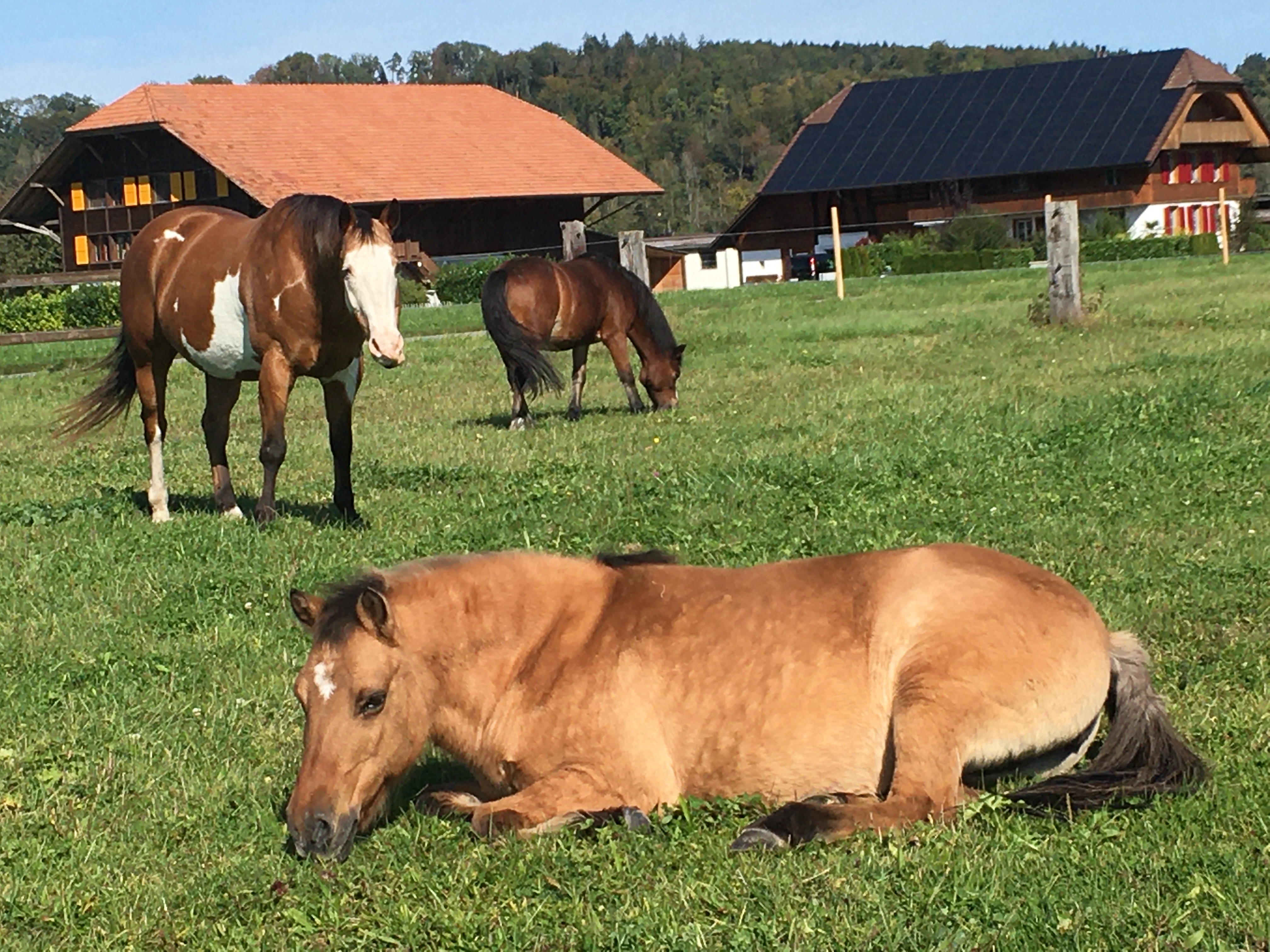 MontagDienstagMittwochDonnerstagFreitagSamstagSonntag1234567Ponyschule nach StundenplanPonyschule nach StundenplanPonyschule nach StundenplanPonyschule nach StundenplanPonyschule nach Stundenplan891011121314Ponyschule nach StundenplanPonyschule nach StundenplanPonyschule nach StundenplanPonyschule nach StundenplanPonyschule nach Stundenplan15161718192021Ponyschule nach StundenplanPonyschule nach StundenplanPonyschule nach StundenplanPonyschule nach StundenplanPonyschule nach Stundenplan22232425262728Ponyschule nach StundenplanPonyschule nach StundenplanPonyschule nach StundenplanPonyschule nach StundenplanPonyschule nach Stundenplan293031Ponyschule nach StundenplanPonyschule nach StundenplanPonyschule nach Stundenplan